ЗаключениеКонтрольно-счётной палаты Дубровского районана отчет об исполнении бюджета муниципального образования«Сергеевское сельское поселение»за 1 полугодие 2018 годап. Дубровка 									16.07.2018Заключение Контрольно-счётной палаты Дубровского района на отчет об исполнении бюджета муниципального образования «Сергеевское сельское поселение» за 1 полугодие 2018 года подготовлено в соответствии со статьей 264.2 Бюджетного кодекса Российской Федерации, Положением о Контрольно-счётной палате Дубровского района, Стандартом внешнего муниципального финансового контроля 102 «Проведение оперативного контроля за ходом исполнения  решений о бюджете муниципального образования «Дубровский район» на текущий финансовый год и плановый период», пунктом 2.16 Плана работ Контрольно-счётной палаты Дубровского района на 2018 год.Заключение оформлено по результатам оперативного анализа и контроля за организацией исполнения   бюджета Сергеевского сельского поселения в 2018 году, отчетности об исполнении бюджета за 1 полугодие 2018 года.Представленная к внешней проверке отчетность об исполнении бюджета, по составу отчетности соответствует требованиям, установленным Инструкцией о порядке составления и представления годовой, квартальной и месячной отчетности об исполнении бюджетов бюджетной системы Российской Федерации, утвержденной приказом Минфина России от 28.12.2010 № 191н. Показатели бюджета на 2018 год первоначально утверждены решением Сергеевского сельского Совета народных депутатов от 26.12.2017 года №21 «О бюджете муниципального образования «Сергеевское сельское поселение» на 2018 год и плановый период 2019 и 2020 годов», по доходам в объеме 821,0 тыс. рублей, по расходам – 821,0 тыс. рублей, сбалансированным.В течение отчетного периода в решение 1 раз вносились изменения,  объем  дефицита не изменялся.С учетом изменений бюджет на 2018 год утвержден по доходам в объеме 875,0 тыс. рублей, по расходам в объеме 875,0 тыс. рублей, дефицит бюджета  утвержден в сумме 0 рублей.	Доходная часть бюджета за 1 полугодие 2018 года исполнена в сумме 439,8 тыс. рублей, или на 50,3% к утвержденным годовым назначениям. По сравнению  с соответствующим уровнем прошлого года доходы снизились на 190,9 тыс. рублей, или на 30,3 процента. В структуре доходов бюджета удельный вес собственных доходов составил 6,7%, что ниже соответствующего периода прошлого года на 2,1 процентного пункта. На долю безвозмездный поступлений приходится 93,3 процента. Тыс. рублейПоступление налоговых и неналоговых доходов  сложилось в сумме 29,5 тыс. рублей, или 11,0% к утвержденному годовому плану.Налог на доходы физических лиц поступил в бюджет в сумме 1,8 тыс. рублей, годовые плановые назначения исполнены на 20,0 процента. К соответствующему периоду 2017 года НДФЛ снизился на 21,7 процента.Единый сельскохозяйственный налог поступил в бюджет в сумме 9,1 тыс. рублей, что составляет 101,1 процента к годовому плану. Объем поступления земельного налога составил 18,0 тыс. рублей, или 7,4% годовых плановых назначений. Темп роста к аналогичному периоду прошлого года – 39,6 процента.Налог на имущество физических лиц в 1 полугодии 2018 года поступил в бюджет в сумме 0,6 тыс. рублей. Темп роста к аналогичному периоду прошлого года увеличился в 2 раза.За 1 полугодие 2018 года кассовое исполнение безвозмездных поступлений составило 410,3 тыс. рублей, или 67,5% утвержденных годовых назначений. По сравнению с аналогичным периодом 2017 года общий объем безвозмездных поступлений снизился на 28,7%  или на 164,8 тыс. рублей.Объем полученных дотаций составляет 363,3 тыс. рублей, или 68,7%  годового плана.Дотация на выравнивание бюджетной обеспеченности за отчетный период исполнена в сумме 14,5 тыс. рублей, или на 50,0% утвержденных годовых назначений. Дотации на поддержку мер по обеспечению сбалансированности бюджетов за отчетный период исполнены в сумме 348,8 тыс. рублей, или на 69,8% утвержденных годовых назначений.Субвенции за отчетный период поступили в сумме 32,0 тыс. рублей, что составило 50,0% плана. На осуществление первичного воинского учета направлено 32,0 тыс. рублей. Доходы бюджета за 1 полугодие 2017 и 2018 годов представлены на диаграмме, тыс. рублей.Общий объем расходов, утвержденный решением о бюджете на 2018 год, составляет 875,0 тыс. рублей.  Исполнение расходов бюджета за 1 полугодие 2018 года осуществлялось по 4 разделам бюджетной классификации. Наибольший удельный вес в общем объеме расходов составили расходы по разделу: 01 «Общегосударственные расходы» - 88,8 процента. (тыс. рублей)По первому разделу, подразделу – 01 11 «Резервный фонд» кассовое исполнении отсутствует в силу особенностей отражения расходов по данному направлению (средства, выделяемые из резервных фондов, отражаются по разделам, соответствующим исполнению расходов). Расходы бюджета за 1 полугодие 2017 и 2018 годов представлены на диаграмме, тыс. рублей.По разделу 01 «Общегосударственные расходы» за 1 полугодие 2018 года исполнены в сумме 377,4 тыс. рублей, или 48,6 к утвержденной  бюджетной росписи. Доля расходов по разделу в общей структуре расходов бюджета  составила 88,8 процента. По разделу отмечено снижение объема кассовых расходов к аналогичному периоду 2017 года на 17,7 процента. Средства направлены на обеспечение деятельности главы муниципального образования в сумме 137,0 тыс. рублей, на обеспечение деятельности центрального аппарата – 240,4 тыс. рублей. Расходы бюджета по разделу 02 «Национальная оборона» за 1 полугодие 2018 года сложились в сумме 26,4 тыс. рублей, или 41,2% к объему расходов, предусмотренных уточненной бюджетной росписью на год. Темп роста к аналогичному периоду 2017 года составил 152,6 процента. Структура раздела представлена одним подразделом - 02 03 «Мобилизационная и вневойсковая подготовка».По разделу 03 «Национальная безопасность и правоохранительная деятельность» кассовые расходы в  1 полугодии 2018 года не осуществлялись, расходы утверждены в сумме 1,0 тыс. рублей.По разделу 05 Жилищно-коммунальное хозяйство» расходы бюджета за 1 полугодии 2018 года сложились в сумме 9,5 тыс. рублей, или 50,8% к объему расходов, предусмотренных уточненной бюджетной росписью на год. Расходы представлены подразделом 05 03 «Благоустройство». Расходы по разделу 08 «Культура, кинематография» на 2018 год  утверждены в объеме 15,0 тыс. рублей. Исполнение расходов за 1 полугодии составило 11,8 тыс. рублей.Резервный фонд муниципального образования «Сергеевского сельского поселения» запланирован в объеме 3,0 тыс. рублей.  В отчетном периоде изменения в объем резервного фонда не вносились.Анализ реализации муниципальной программы за 1 полугодие 2018 года.Муниципальная программа «Реализация отдельных полномочий муниципального образования «Сергеевское сельское поселение» на 2018 – 2020 годы» утверждена постановлением  Сергеевской сельской администрации от 14.11.2017 года № 26 с объемом финансирования на 2018 год в сумме  818,0 тыс. рублей, в том числе 754,0 тыс. рублей средства местного бюджета, 64,0 тыс. рублей средства областного бюджета.В течение отчетного периода в постановление 1 раз вносились изменения.С учетом изменений общий объем на 2018 год утвержден в сумме 872,0 тыс. рублей, в том числе 808,0 тыс. рублей средства местного бюджета, 64,0 тыс. рублей средства областного бюджета.	По итогам за 1 полугодия 2018 года расходы муниципальной программы исполнены на 425,1 тыс. рублей, что составляет 48,6 процента годового плана. (тыс.рублей)В соответствии с представленным отчетом об исполнении бюджета за 1 полугодие 2018 года,  бюджет исполнен с профицитом  в сумме 14,7 тыс. рублей.	Остаток денежных средств по состоянию на 1 января 2018 года составляет  0 рублей, по состоянию на 1 июля 2018 года 14,7 тыс. рублей.Выводы.Представленная к внешней проверке отчетность об исполнении бюджета, по составу отчетности соответствует требованиям, установленным Инструкцией о порядке составления и представления годовой, квартальной и месячной отчетности об исполнении бюджетов бюджетной системы Российской Федерации, утвержденной приказом Минфина России от 28.12.2010 № 191н. 	Предложения.Принять меры по дальнейшему развитию доходного потенциала бюджетной системы.Ио председателяКонтрольно-счетной палаты       Дубровского района                                                          Н.А. ДороденковаС заключением на отчет об исполнении бюджета за 1 полугодие 2018 года ознакомлены:Глава Сергеевскойсельской администрации                                               А.П. Ломаков                      	Ведущий специалист                                                              О.А. ОпойковаОдин экземпляр заключения получен:17.07.2018 года          подписьНаименованиеИсполнено  1 полугодие 2017Утверждено  2018Уточнено а 2018Сводная бюджетная росписьна 2018 Исполнено  1 полугодие 2018Налоговые и неналоговые  доходы, в т.ч55,6258,0267,0267,029,5налоговые доходы:55,6258,0267,0267,029,5- НДФЛ2,37,07,07,01,8- единый с/х налог7,60,09,09,09,1- Налог на имущество 0,37,07,07,00,6- Земельный налог45,4244,0244,0244,018,0Безвозмездные поступления:575,1563,0608,0608,0410,3- дотации:545,5499,0529,0529,0363,3на выравнивание19,529,029,029,014,5на сбалансированность526,0470,0500,0500,0348,8- субвенции:29,664,064,064,032,0на осущ. первичного воинского учета29,664,064,064,032,0Иные межбюджетные0,00,015,015,015,0Итого0,0821,0875,0875,0439,8Наименование разделовклассификациирасходоврзИсполнено 1 пол. 2017 Утверждено 2018 Уточнено 2018 Бюджетная роспись2018Исполнено  1 пол.  2018 Общегосударственные вопросы01458,8731,4776,3776,3377,4Национальная оборона0217,364,064,064,026,4Национальная безопасность и правоохранительная деятельность030,01,01,01,00,0Жилищно-коммунальное хозяйство05132,824,618,718,79,5Культура, кинематография  080,00,015,015,011,8Всего608,9821,0875,0875,0425,1Наименование мероприятийУтверждено 2018 Уточнено 2018 Исполнено  1 полугодие 2018 % исп.Муниципальная  программа «Обеспечение реализация отдельных полномочий муниципального образования «Сергеевское сельское поселение» на 2018-2020 годы»818,00872,0425,148,7средства областного бюджета64,0064,0026,441,2Обеспечение мобилизационной подготовки64,0064,0026,441,2средства местного бюджета754,00808,0398,749,3Создание условий для эффективной деятельности Главы и аппарата администрации731,4776,3340,539,6Реализация переданных полномочий по решению отдельных вопросов местного значения поселений в соответствии с заключенными соглашениями в части осуществления внешнего муниципального финансового контроля1,01,01,0100Обеспечение эффективного управления и распоряжения муниципальным имуществом  (в том числе земельными участками), рационального его использования, оценки и признания прав10,035,935,9100Расходы на мероприятия в сфере пожарной безопасности1,01,00,00,0Организация и обеспечение освещения улиц2,69,59,5100Организация и содержание мест захоронения  (кладбищ)10,00,00,00,0Реализация переданных полномочий в соответствии с заключенными соглашениями по организации ритуальных услуг и содержание мест захоронения0,01,00,00,0Расходы на мероприятия по благоустройству территории поселения12,08,20,024,5Расходы на мероприятия по охране, сохранению и популяризации культурного наследия 0,015,011,878,7Непрограммная деятельность3,03,00,00,0Резервный фонд3,03,00,00,0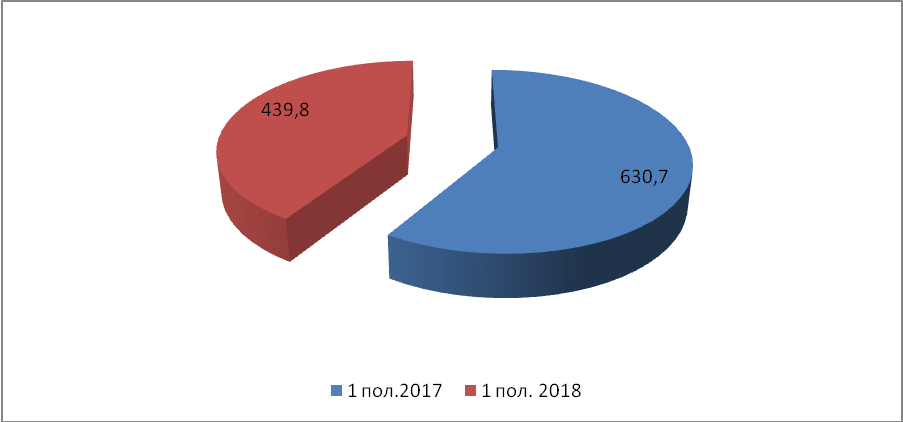 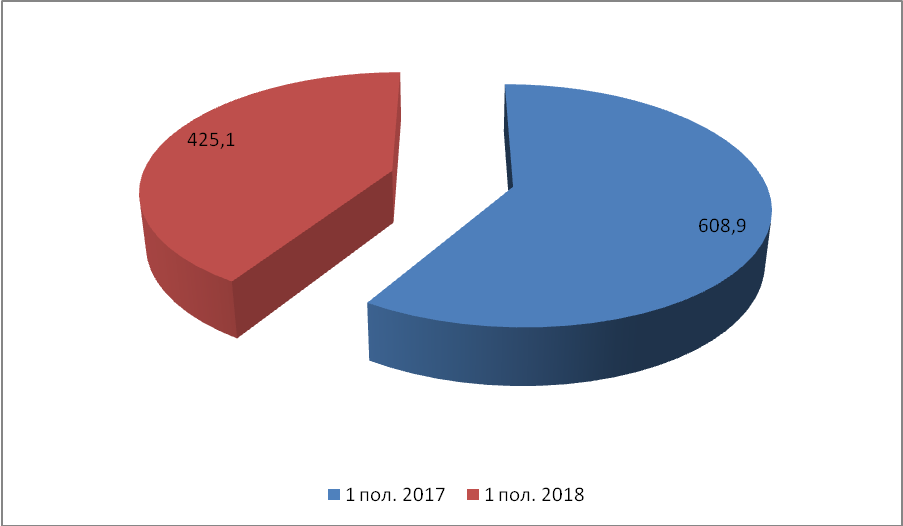 